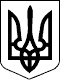 БЕРЕГІВСЬКА РАЙОННА ДЕРЖАВНА АДМІНІСТРАЦІЯЗАКАРПАТСЬКОЇ ОБЛАСТІР О З П О Р Я Д Ж Е Н Н Я__26.04.2021__                                  Берегове                                      №__116___Про надання Акціонерному товариству „Українська залізниця”дозволу   на   виготовлення   технічної   документації   ізземлеустрою   щодо   встановлення   (відновлення)меж земельних ділянок у натурі (на місцевості)	Відповідно до статей 6 і 39 Закону України „Про місцеві державні адміністрації”, статей 122, 123 Земельного кодексу України, статей 13,22 Закону України „Про землеустрій”, на підставі клопотання уповноваженого представника за довіреністю Акціонерного товариства „Українська залізниця” від 15.02.2021 року:              1.Надати дозвіл Акціонерному товариству „Українська залізниця”  на виготовлення технічної документації із землеустрою щодо встановлення (відновлення) меж земельних ділянок у натурі (на місцевості), розташованих у межах населених пунктів Берегівського району, для розміщення та експлуатації будівель і споруд залізничного транспорту:              на території Великобийганської сільської об’єднаної територіальної громади, в межах села Дийда площею ;              на території  Берегівської міської об’єднаної територіальної громади, в межах села Мужієво площею ;              на території  Берегівської міської об’єднаної територіальної громади, в межах села Кідьош площею .	2.Акціонерному товариству „Українська залізниця” після виготовлення технічної документації із землеустрою подати її для затвердження до Берегівської районної державної адміністрації.	3.Контроль за виконанням цього розпорядження залишаю за собою.Голова державної адміністрації 	         Ігор ВАНТЮХ